パソコン小話（２７７）2019/12/1インターネットのクッキーとキャッシュを知る１．Cookie（クッキー）とはクッキーとは、ホームページを訪問したユーザーの情報を一時的に保存する仕組み、またはそのデータのことです。ユーザーがWebページを開いて操作した情報(IDやパスワード、メールアドレス)はユーザー情報として記憶されます。この仕組みにより次に再訪問したとき、入力する手間が省けるメリットがあります。２．キャッシュとは閲覧したWebページの情報を一時的に保存する機能です。キャッシュデータを保存しておくと、2回目に同じWebページに訪問したときに表示するスピードが上がりより閲覧しやすくなります。キャッシュはユーザーが見たホームページの情報を保存します。３．データーを削除する方法Edgeの場合①Edgeを起動　→　設定（・・・マーク）　→　設定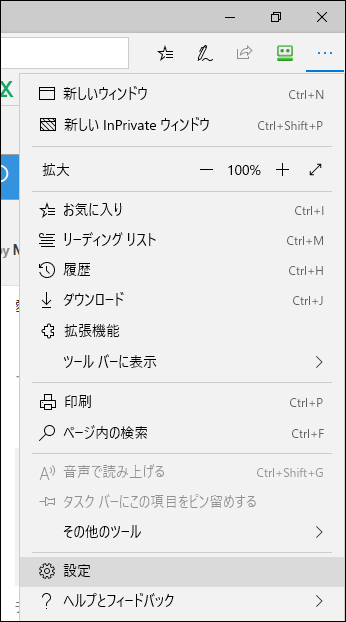 　　②プライバシーとセキュリティ　→　クリアするデーターの選択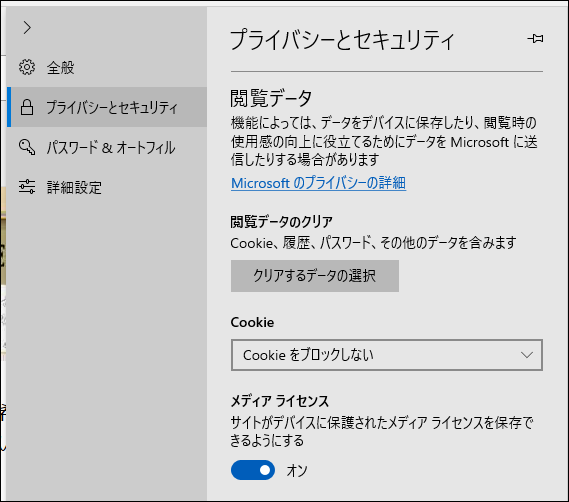 　　③３カ所にチェック　→　クリア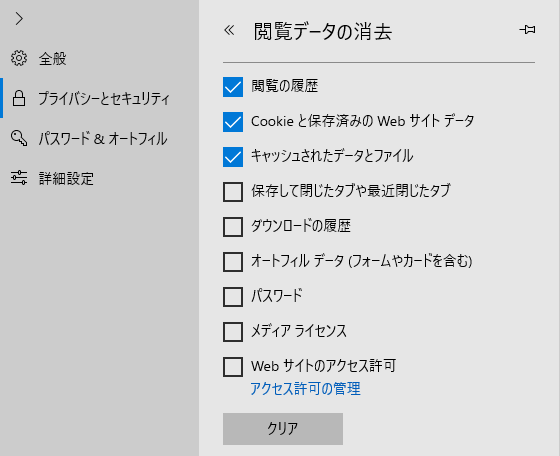 　　④すべてクリアされました　と表示される　→　画面を閉じて完了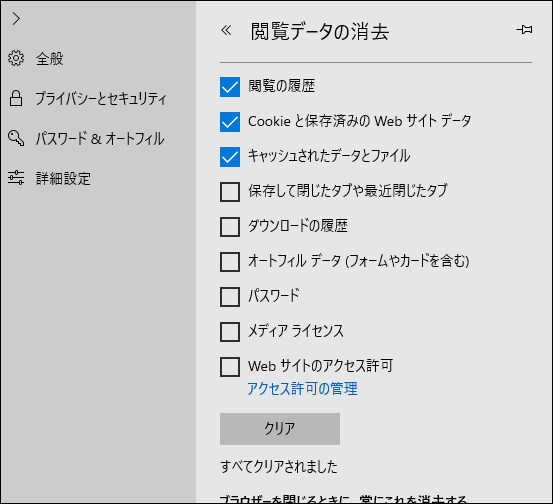 Internet Explorer（IE11）の場合　　　①IEを起動　→　歯車（画面の右上）　→インターネットオプション　　　　→　全般　→　削除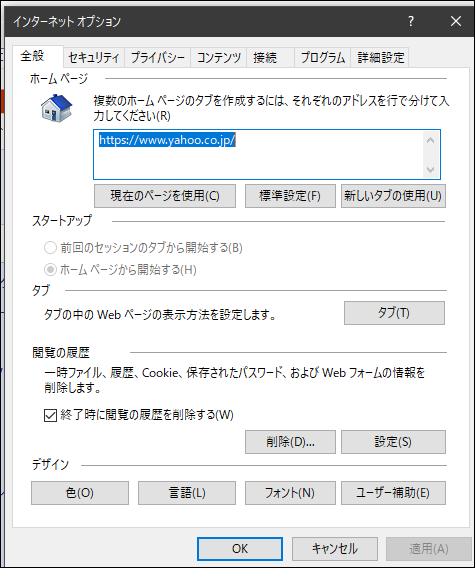 　　　②上４カ所にチェック　→　削除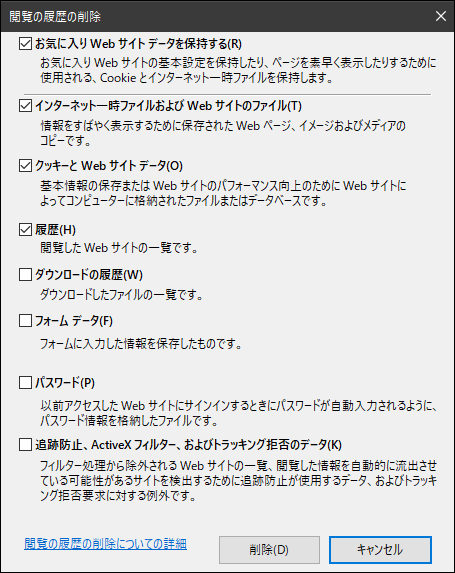 　　　③画面下に「削除されました」が出れば完了　→　すべて閉じる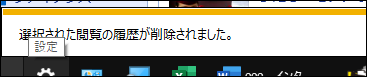 関連小話・・・９２，９５以上